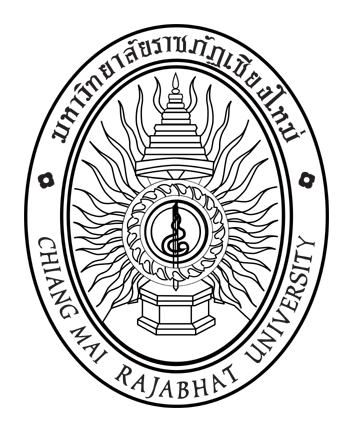 ใบเสนอชื่อผู้สมควรดำรงตำแหน่งผู้อำนวยการสำนักศิลปะและวัฒนธรรมมหาวิทยาลัยราชภัฏเชียงใหม่							วันที่ ..............................................................เรื่อง	การเสนอชื่อผู้เข้ารับการสรรหาผู้อำนวยการสำนักศิลปะและวัฒนธรรมเรียน	ประธานกรรมการ คณะกรรมการสรรหาบุคคลเพื่อแต่งตั้งเป็นผู้อำนวยการสำนักศิลปะและวัฒนธรรมสิ่งที่ส่งมาด้วย	ข้อมูลเบื้องต้นของผู้เข้ารับการสรรหาเป็นผู้สมควรดำรงตำแหน่ง
ผู้อำนวยการสำนักศิลปะและวัฒนธรรม (แบบ 003) 		   	จำนวน  1  ชุด	ตามประกาศคณะกรรมการสรรหาบุคคลเพื่อแต่งตั้งเป็นผู้อำนวยการสำนักศิลปะและวัฒนธรรม 
เรื่อง กำหนดการและขั้นตอนการสรรหาผู้อำนวยการสำนักศิลปะและวัฒนธรรม ประกาศ ณ วันที่ 21 เมษายน พ.ศ. 2566  กำหนดให้ผู้มีคุณสมบัติตามข้อบังคับมหาวิทยาลัยราชภัฏเชียงใหม่ ว่าด้วย หลักเกณฑ์และวิธีการสรรหาบุคคลเพื่อแต่งตั้งเป็นผู้อำนวยการ หัวหน้าส่วนราชการ หรือหัวหน้าหน่วยงานที่เรียกชื่ออย่างอื่นที่มีฐานะเทียบเท่าคณะ พ.ศ. 2559 และที่แก้ไขเพิ่มเติม (ฉบับที่ ๒) พ.ศ. ๒๕๖๒ ยื่นใบเสนอชื่อตั้งแต่วันที่ 24 เมษายน – 12 พฤษภาคม 2566	ข้าพเจ้า.................................................................................................. ตำแหน่ง..........................................
สังกัด.............................................................................................ขอเสนอชื่อบุคคลผู้สมควรดำรงตำแหน่งผู้อำนวยการสำนักศิลปะและวัฒนธรรม คือ........................................................................................................................................	ทั้งนี้ ได้แนบเอกสารข้อมูลเบื้องต้นของผู้สมควรดำรงตำแหน่งผู้อำนวยการสำนักศิลปะและวัฒนธรรม 
ตามแบบ 003 มาพร้อมนี้แล้ว	จึงเรียนมาเพื่อโปรดพิจารณา	ลงชื่อ.....................................................................						          (..................................................................)							                    ผู้เสนอชื่อข้าพเจ้า.............................................................................................................................................................  ยินยอมให้เสนอชื่อเพื่อเข้ารับการสรรหาเป็นผู้สมควรดำรงตำแหน่งผู้อำนวยการสำนักศิลปะและวัฒนธรรมลงชื่อ.....................................................................							          (..................................................................)							              ผู้ได้รับการเสนอชื่อ